Lesson planDate: 14th April 2016.School: Gimnazija MetkovićTitle: Wildlife of the Neretva River ValleyGoal: To learn the typical animals of the Neretva Valley, recognize them by appearance and to know the  basics of their ecologyOutcomes: - recognize the Neretva River on the mapMark the delta of the river on a mapname some of the wildliferecognize the species by picture and match the picture to the name of the specieslearn about the ecology of the mentioned speciesperceive the dangers of human intervention in the Valleysuggest the actions that can help preserve the wildlife of the ValleyMethods of teaching: conversation, discussion, demonstration, writing and reading, problem solvingEducational technology: computer, ppt, presentation, projector, text, work sheets with assignmentsIntroduction:	- about the location of the Neretva River Valley in Croatiageographical and ecological characteristics of the areaMain part: 	- presentation of the most common birds and other animals in the Valleystudent assignments (work in pairs)result analysisFinal part: 	- discussion about influence of human living and agriculture on wildlifeWorksheetsYou will be working in pairs today. Please read the tasks carefully and write your answers in the place provided. Find and mark the Neretva River on the map below. 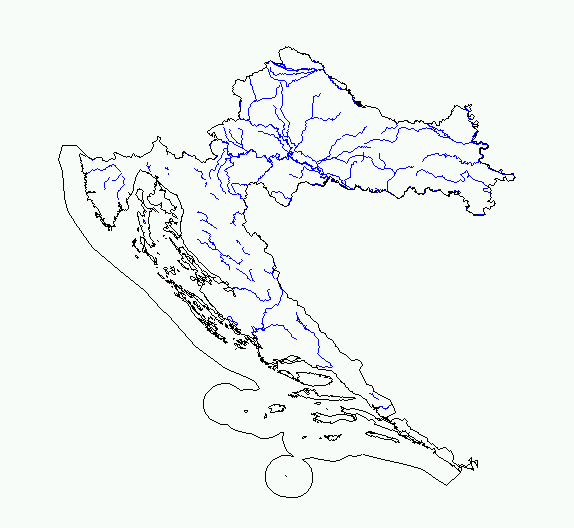 On the map cycle the Neretva River delta.Name at least 2 species of birds and one species of other animals that live in the Valley.____________________________________________________________________________Mach the following bird names to the correct picture: Coot, Grey Heron, Great Crested Grebe, Mallard.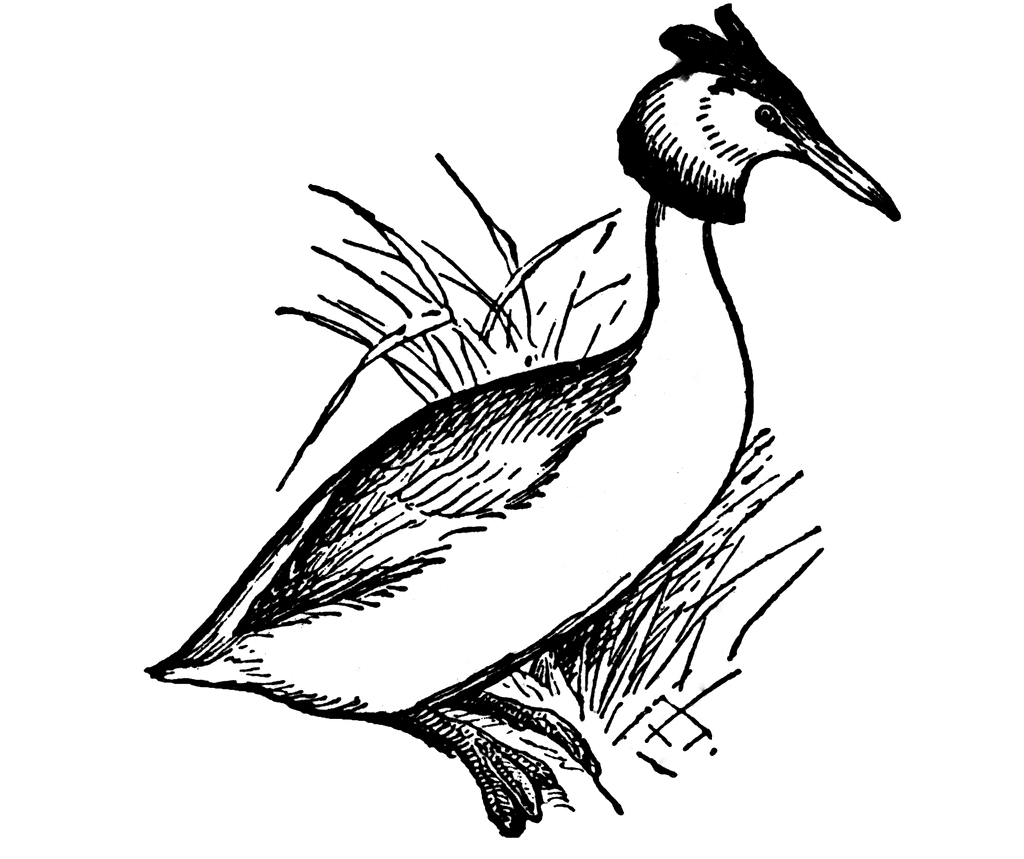 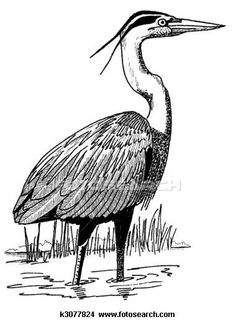 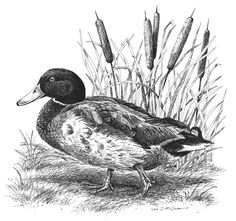 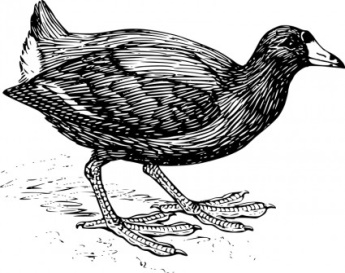 Name at least 2 sources of contamination of the water in the Neretva River Valley.____________________________________________________________________________Suggest a way you can help preserve the wildlife in Neretva River Valley.